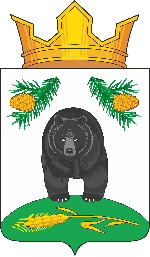 СОВЕТ НОВОКРИВОШЕИНСКОГО СЕЛЬСКОГО ПОСЕЛЕНИЯРЕШЕНИЕ05.02.2021                                                                                                                   № 174с.НовокривошеиноКривошеинского районаТомской областиО внесении дополнения в решение Совета Новокривошеинского сельского поселения от 25.12.2020 № 164 «Об утверждении Прогнозного плана (программы) приватизации муниципального имущества на 2020-2021 годы»В соответствии  с  Федеральным законом от 06 октября 2003 года №131-ФЗ «Об общих принципах организации местного самоуправления в Российской Федерации», Федеральным законом от 21 декабря 2001 года №178-ФЗ «О приватизации государственного и муниципального имущества», Уставом Новокривошеинского сельского поселенияСОВЕТ НОВОКРИВОШЕИНСКОГО СЕЛЬСКОГО ПОСЕЛЕНИЯ РЕШИЛ:            1. Приложение  решения Совета Новокривошеинского сельского поселения от 25.12.2020 № 164 «Об утверждении Прогнозного плана (программы) приватизации муниципального имущества на 2020-2021 годы» дополнить пунктом следующего содержания:2. Администрации Новокривошеинского  сельского поселения обеспечить в установленном порядке реализацию прогнозного плана (программы) приватизации муниципального имущества на 2020-2021 год.3. Контроль за исполнением настоящего решения возложить на главу  Новокривошеинского сельского поселения А.О. Саяпина.4. Настоящее решение вступает в силу с даты его подписания.Председатель Совета Новокривошеинскогосельского поселения								Е.В. ТаньковаГлава Новокривошеинского сельского поселения			           А.О. СаяпинСОВЕТ НОВОКРИВОШЕИНСКОГО СЕЛЬСКОГО ПОСЕЛЕНИЯРЕШЕНИЕ25.12.2020                                                                                                                   № 164с.НовокривошеиноКривошеинского районаТомской областиОб утверждении Прогнозного плана (программы) приватизации муниципального имущества на 2020-2021 годыВ соответствии  с  Федеральным законом от 06 октября 2003 года №131-ФЗ «Об общих принципах организации местного самоуправления в Российской Федерации», Федеральным законом от 21 декабря 2001 года №178-ФЗ «О приватизации государственного и муниципального имущества», Уставом Новокривошеинского сельского поселенияСОВЕТ НОВОКРИВОШЕИНСКОГО СЕЛЬСКОГО ПОСЕЛЕНИЯ РЕШИЛ:1.Утвердить Прогнозный план (программу) приватизации муниципального имущества на 2020-2021 годы согласно приложению.2. Администрации Новокривошеинского  сельского поселения обеспечить в установленном порядке реализацию прогнозного плана (программы) приватизации муниципального имущества на 2020-2021 год.3. Контроль за исполнением настоящего решения возложить на главу  Новокривошеинского сельского поселения А.О. Саяпина.4. Настоящее решение вступает в силу с даты его подписания.Председатель Совета Новокривошеинскогосельского поселения								Е.В. ТаньковаГлава Новокривошеинского сельского поселения			           А.О. СаяпинПриложениеУТВЕРЖДЕНОрешением Совета Новокривошеинского сельского поселения от 25.12.2020 № 164 (в редакции решения от 05.02.2021 № 174)Прогнозный план (программа) приватизации муниципального имущества на 2020-2021 год№п/пНаименование имуществаМесто нахожденияХарактеристика Прогноз объемов поступлений в бюджет, руб.4.Легковой автомобиль LADA ВАЗ 211540,2009 года выпуска Томская область, Кривошеинский район, с.Новокривошеиноидентификационный номер (VIN) XТА2115409480041959 900,00№п/пНаименование имуществаМесто нахожденияХарактеристика Прогноз объемов поступлений в бюджет, руб.1Легковой автомобиль LADA 212140,2011 года выпуска Томская область, Кривошеинский район, с.Новокривошеиноидентификационный номер (VIN)XТА212140В203006278 000,002.Легковой автомобиль LADA 212140,2012 года выпускаТомская область, Кривошеинский район, с.Новокривошеиноидентификационный номер (VIN)XТА212140С206075558 000.003.Автомобиль УАЗ-396255, 2010 года выпуска Томская область, Кривошеинский район, с.Новокривошеиноидентификационный номер (VIN)XТТ396255В0413705170 000,004.Легковой автомобиль LADA ВАЗ 211540,2009 года выпуска Томская область, Кривошеинский район, с.Новокривошеиноидентификационный номер (VIN) XТА2115409480041959 900,00